Задача 6. Решение прямой и обратной геодезической задачиПри вычислительной обработке выполненных на местности измерений, а также при проектировании инженерных сооружений и расчетах для перенесения проектов в натуру возникает необходимость решения прямой и обратной геодезических задач.Прямая геодезическая задача. По известным координатам точки 1, дирекционному углу направления Ду1-2 и расстоянию до точки 2 d1-2 требуется вычислить координаты точки 2 (рис. 25).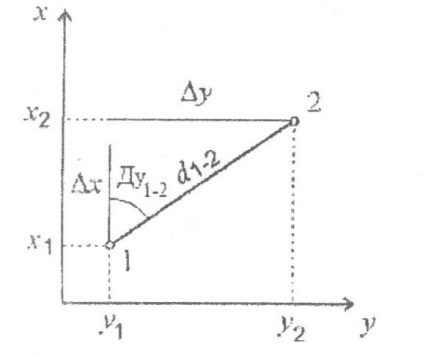 Рис. 25. Схема прямой и обратной геодезических задачПример: Вычислить координаты точки 2 по координатам точки 1: X1 = 424,67 м, Y1= 236,84 м, дирекционному углу Ду1-2 = 293°43' и расстоянию d1-2 = 124,57 м.Вычисляем приращения координат по формулам:∆Х = d1-2 · соs Ду;∆У = d1-2 · sin Ду.Перед вычислениями необходимо значение дирекционного угла перевести в десятичную систему, т. е. перевести минуты в сотые доли градуса. Для этого значения минут делим на 60, тогдаДу = 46 : 60+ 273 =293,77°.Эту же операцию можно выполнить нажатием на калькуляторе клавиши DEG:293,46 DEG = 293,77°.∆Х = 124,57 соs 293°46'; ∆Y = 124,57 sin 293°46'На калькуляторе вычисление выполняют в следующей последовательности: ∆Х = 293,77 соs · 124,57 = 50,21 м.∆Y = 293,77 sin · 124,57 = 114,00 м.Знаки приращений координат определяем по четверти дирекционного угла по таблице 3. В нашем случае ∆Х имеет знак «плюс», а ∆Y - «минус». Вычисляем координаты точки 2:Х2 = X1 + ∆Х = 424,67 + 50,21 = 474,88 м.Y2 = Y1 + ∆Y =236,84+ (-114,00)= 122,84 м.Обратная геодезическая задачаПо известным координатам точек 1 и 2 требуется вычислить дирекционный угол Ду1-2 и расстояние между ними d1-2.Пример: Вычислить дирекционный угол Ду1-2 и горизонтальное проложение d1-2 по координатам точек: X1 = 875,29 м, Y1 = 435,62 м, Х2 = = 576,64 м, Y2 = 263,29 м.Вычисляем приращения координат:∆Х = Х2 – X1 = 576,64 - 875,29 = -298,65 м.∆У = Y2 –Y1 = 263,29 - 435,62 = -172,33 м.Для вычисления дирекционного угла необходимо вычислить румб: г = агсtg (|∆Y | / |∆ X |) = агсtg (172,33 / 298,65) = 29,9862°.Полученное значение румба представим в	градусах	и	минутах:29,9862 2ndf D.MS = 29°59'. Пользуясь таблицей 3, определяем по знакам приращений координат четверть (III четверть) и вычисляем дирекционный угол: Ду = 180° + r = 180° + 29°59' = 209°59’.Вычисляем горизонтальное проложение: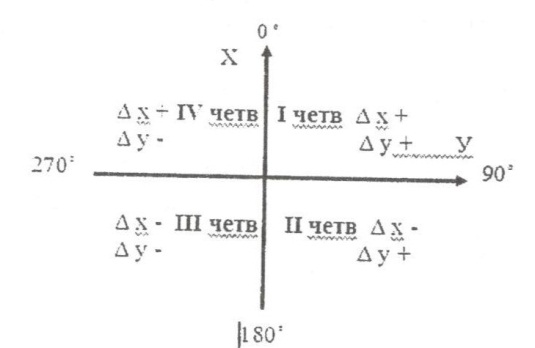 Рис.26. Знаки приращений   координатТаблица 3Знаки приращений координатВарианты заданий для решения прямой геодезической задачи (задача 6) (горизонтальное проложение – d-для всех вариантов равно 245,60 м)Варианты заданий для решения обратной геодезической задачи (задача 6)Решить задачи согласно варианту –номеру в журнале старосты- список в деканате Решение представить рисунками-схемами.ЧетвертьИнтервал изменения дирекционного углаЗначениеДуЗнаки приращений координатЗнаки приращений координатЧетвертьИнтервал изменения дирекционного углаЗначениеДуАх4уI (СВ)0°- 90°Ду = г++II (ЮВ)90°- 180°Ду = 180° - г-+III (ЮЗ)180°-270°Ду = 180° + г--IV (СЗ)270° - 360°Ду = 360° - г+-№вар.Дирекционный угол линии 1-11Ду1-11Координаты первой точкиКоординаты первой точки№вар.Дирекционныйугол линии 1-11Ду1-11Координаты первой точкиКоординаты первой точки№вар.Дирекционный угол линии 1-11Ду1-11X1Y1№вар.Дирекционныйугол линии 1-11Ду1-11X1Y1184°12'120,000,0016235°24'0,00120,00296° 54'130,0010,0017238°19'10,00130,003108°33'140,0020,0018240°14’20,00140,004112°21'150,0030,0019243°52'30,00150,005118°26’160,0040,0020246°37’40,00160,006123°34'170,0050,0021249°37'50,00170,007129°36'180,0060,0022251°05'60,00180,008132°41'190,0070,0023254°31'70,00190,009136°29'200,0080,0024258°55’80,00200,0010141°38’210,0090,0025263°16'90,00210,0011144°52'220,00100,0026268°38'100,00220,0012149°16’230,00110,0027272°57’110,00230,0013153°28'240,00120,0028276°16’120,00240,0014157°05'250,00130,0029279°34’130,00250,0015159°37'260,00140,0030282°52'140,00260,00№вар.Координаты первой точкиКоординаты первой точкиКоординаты второй точкиКоординаты второй точки№вар.Координаты первой точкиКоординаты первой точкиКоординаты второй точкиКоординаты второй точки№вар.X1Y1ХнYн№вар.X1Y1ХнYн1180-200-3,43718130156360,3-35,825200-180,5435,519140162394,804,20360120-141,2342,420150174420,3044,504108-160-100,455,121160188441,284,6530-90-201,1100,522170196460,61236140-74-103,6100,323180208476,9166,4700-259,415024190240489,6242,68250-50-16,786,32510258306,7300,3970-50-211,851,92640262329341,11090150-201,5220,22750174332,1274,8115-20-289,833,22860182327,3317,21290-40-205,782980170339,5319,91380100-219,5103,130110178361,5340,91410020-198,4-6,831115160355,8338,4152546-270,1-5,732120162347,92356,62162078.0-39,40-0.5033140184353,67394,1717-10100-291,7-2,23416020359,7243,4